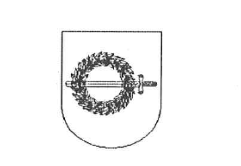 GARGŽDŲ „MINIJOS“ PROGIMNAZIJA                                                                      TVIRTINU                                                                       Direktorius                                                                            Julius Gindulis2019 METŲ SAUSIO MĖNESIO VEIKLOS PLANAS2018-12-28 Nr.4GargždaiEil.Nr.Renginio pavadinimasDataAtsakingasVykdo1.POSĖDŽIAI, SUSIRINKIMAI1.Atvirų durų dienos 1a, 1b,1c, 2b, 3a. 3b klasėse „Tėvai – mokinys – mokytojas“2019 m. sausio mėn.A. KundrotienėD. JasudavičienėR. StankuvienėD. PaukštienėE. ŠumbarauskienėL. StrumylienėKlasių mokinių tėvai2.Pirmokas pirmoje mokymosi pakopoje. Pirmų klasių mokinių adaptacijos aptarimas.2019-01-03D. Bušeckienėpirmų klasių mokytojaiPradinių klasių mokytojai,pagalbos mokiniui specialistai3.Mokyklos tarybos posėdis2019-01-08J. GindulisMokyklos tarybos nariai4.Mokytojų susirinkimas.2019-01-31J. GindulisR. BalsytėD. BušeckienėL. ZubauskienėMokytojai2.VEIKLOS STEBĖSENA1.Atviros pamokos mokyklos pedagogams.2019 m. sausio mėn.D. BušeckienėA. KundrotienėR. ValskienėB. Ratkuvienė2.Integruota anglų k. ir geografijos pamoka ,,Geografiniai objektai žemėlapyje“ 6a, b, d, e klasėse.2019-01-21/25R. AnužienėA. PakamorienėR. Anužienė3.Socialinio-emocinio ugdymo programų ,,Antras žingsnis“, „LIONS QUEST Paauglystės kryžkelės“ įgyvendinimo stebėsena.2019 m. sausio mėn.D. BušeckienėR. BalsytėL. ZubauskienėE. Kiaulakienė1-8 klasių vadovai3.TIRIAMOJI VEIKLA1.Apklausa „Netradicinio ugdymo dienos: problemos ir iššūkiai“ 2019-01-07/21L. ZubauskienėA. Pakamorienė5-8 klasių mokytojai2.Apklausa ,,Sustainable development. Ar mokiniai turi išsiugdę aplinką tausojantį požiūrį?“ Pagal Erasmus+ projekto ,,Be the change“ programą2019-01-11V. BarbšienėL. SukurienėS. Piaulokienė7-8 kl. mokiniai, anglų k. mokytojos3.,,Kas yra vanduo? Vanduo aplink mus: faktai ir skaičiai“ pagal Erasmus+ projekto ,,Water Is Life“ programą.2019-01-30V. BarbšienėL. SukurienėS. Piaulokienė8-ų kl. mokiniai, anglų k., chemijos, biologijos mokytojos4.METODINĖ VEIKLA1.Paroda KRSC „Modeliavimas per socialinių mokslų pamokas“2019-01-15A. PakamorienėG. JanuškienėA. PakamorienėG. Januškienė2.4 mokymų dalis „Olimpiados užduočių atlikimo metodika“2019-01-16A.PakamorienėKlaipėdos rajono geografijos mokytojai3.Pranešimas užsienio kalbų mokytojų metodinėje grupėje „Aplinką tausojančio požiūrio ugdymas kasdieninėje veikloje. Mokinių požiūrio į tvarios aplinkos kūrimą apžvalga“.2019-01-29S. Piaulokienė7-8 kl. mokiniai, S. Piaulokienė5.RENGINIAI1.Regioninis vaikų ir mokinių dainų festivalis „Kalėdinė pasaka“ Kretingalėje2019-01-04R. ValskienėR. Valskienė2.Netradicinio ugdymo dienaGlobokime miško gyventojus2019-01-09R. MarcinkevičienėV. DargužienėL. StrumylienėPradinių klasių mokytojos3.Akcija ,,Pradinukai – žvėreliams ir paukšteliams“2019-01-07/09R. MarcinkevičienėV. DargužienėL. StrumylienėPradinių klasių mokytojos4.Pilietinė akcija „Atmintis gyva, nes liudija“2019-01-11R. BalsytėD. Paukštienė1-8 klasių mokytojai5.Progimnazijos 6-ųjų klasių mokinių rusų k. dailiojo rašymo konkursas219-01-14V. MikšienėB. KaušytėV. Mikšienė6.Klaipėdos miesto ir regiono pradinių klasių mokinių konferencija „Žiniuko akademija“2019-01-18A. KundrotienėA. Kundrotienė7.Projekto ,,Pažink ir saugok gamtą“ renginys ekologijos tema kartu su Gargždų l/d ,,Gintarėlis“ priešmokyklinio ugdymo grupės ugdytiniais ir pedagogais. 2019-01-21V. RatkuvienėB. ŠutinienėV. RatkuvienėB. Šutinienė8.Respublikinis geografinių žinių konkursas „ADVENTUR 2019“2019-01-26A. PakamorienėŽ. SurplienėA. PakamorienėŽ. Surplienė9.Rajono mokyklų 6-ųjų klasių mokinių rusų k. dailiojo rašymo konkursas2019-01-31V. MikšienėB. KaušytėV. Mikšienė10.Klasės valandėlė „Patyčioms Ne“ 4c kl. mokiniams2019 m. sausio mėn.V. JokubaitienėJ. RonningV. JokubaitienėJ. Ronning11.Projektas „Atvirukuose-vaikiškų knygų personažai“. Integruotos pamokos 5-6 kl. mokiniams.2019 m. sausio mėn.E. PiaulokienėR. LygutaitėA. TamošauskienėR. BirgėlienėD. PrunskienėR. TamošaitienėA. Jančauskienė12.Metų knygos rinkimai (knygų pristatymai 2-4 klasėse) gruodis - vasaris E. PiaulokienėŽ. BartkevičienėA. Jančauskienė5 klasių mokiniai13.Atrankinės tinklinio varžybos (7-8 kl. mergaitės).2019 m. sausio mėn.J. ŽukauskienėJ.Žukauskienė7-8 kl.mergaitės14.Atrankinės tinklinio varžybos (6-8 kl. berniukai).2019 m. sausio mėn.J.ŽukauskienėJ.Žukauskienė6-8 kl.berniukai15.5-6 kl. „Drąsūs, stiprūs, vikrūs“ varžybos 2019 m. sausio mėn.A. VyšniauskienėA. Vyšniauskienė5-6 kl. mokiniaiNMVA projektas „Geras mokymasis geroje mokykloje“NMVA projektas „Geras mokymasis geroje mokykloje“NMVA projektas „Geras mokymasis geroje mokykloje“NMVA projektas „Geras mokymasis geroje mokykloje“NMVA projektas „Geras mokymasis geroje mokykloje“1.Projekto komandos susirinkimaisausio 9, 16, 23, 30L. ZubauskienėProjekto komanda2.Susitikimas su Vėžaičių pagrindinės mokyklos projekto komanda.2019-01-08J. GindulisProjekto komanda3.„Minijos“ progimnazijos ir Vėžaičių pagrindinės mokyklos ugdymo komandų renginys su konsultantais.2019-01-11J. GindulisL. ZubauskienėProjekto komandaES bendrai finansuojamas projektas Nr. 09.2.1-ESFA-k-728-01-0022 ,,Motyvuoti mokytojai ir tėvai, – motyvuoti mokiniai”ES bendrai finansuojamas projektas Nr. 09.2.1-ESFA-k-728-01-0022 ,,Motyvuoti mokytojai ir tėvai, – motyvuoti mokiniai”ES bendrai finansuojamas projektas Nr. 09.2.1-ESFA-k-728-01-0022 ,,Motyvuoti mokytojai ir tėvai, – motyvuoti mokiniai”ES bendrai finansuojamas projektas Nr. 09.2.1-ESFA-k-728-01-0022 ,,Motyvuoti mokytojai ir tėvai, – motyvuoti mokiniai”ES bendrai finansuojamas projektas Nr. 09.2.1-ESFA-k-728-01-0022 ,,Motyvuoti mokytojai ir tėvai, – motyvuoti mokiniai”1.Sistemingų konsultacijų su tėvais bei mokiniais grafiko sudarymas.iki sausio 4 d.R. Balsytė5-7 klasių vadovės, matematikos mokytojos2.Sistemingos 5-7 klasių vadovių konsultacijos su tėvais bei mokiniais.2019 m. sausio mėn.R. Balsytė5-7 klasių vadovai3.Sistemingos matematikos mokytojų konsultacijos su 5-7 klasių  mokinių tėvais bei mokiniais.2019 m. sausio mėn.R. Balsytė5-7 klasių matematikos mokytojos4.Aktyviai į mokinio ugdymo procesą įtraukiančių projektų tėvams rengimas ir vykdymas.2019 m. sausio mėn.R. Balsytėmatematikos mokytojos5.Ataskaitų apie aktyviai į mokinio ugdymo procesą įtraukiančių  projektų tėvams vykdymą teikimas.2019 m. sausio mėn.R. Balsytėmatematikos mokytojos6.Matematikos mokytojų dalyvavimas bendruose projekto mokyklų matematikos mokytojų susitikimuose bendrai kurti ir dalintis idėjomis.2019 m. sausio mėn.R. Balsytėmatematikos mokytojos7.Klasės vadovų ir matematikos mokytojų vertinimo sistemos pristatymas.2019 m. sausio mėn.R. BalsytėJ. Gindulis,R. Balsytė,L. Zubauskienė,klasių vadovės ir matematikos mokytojos8.Sistemos įgyvendinimas per grįžtamojo ryšio pokalbius (mokyklos vadovų pokalbiai su klasių vadovėmis ir matematikos mokytojomis).2019 m. sausio mėn.R. BalsytėJ. GindulisR. BalsytėL. Zubauskienė6.ATASKAITOS1.Mokinių, turinčių kalbėjimo ir kalbos sutrikimų, sąrašo papildymo pristatymas į PPT2019 m. sausio mėn.V. DamulienėN. GrimalienėV. DamulienėN. Grimalienė2.Bibliotekos metinė ataskaita(už 2018 metus).iki 2019-01-14E. PiaulokienėE. Piaulokienė3.Bendrojo ugdymo mokyklų 2017-2018 m.m. įsivertinimo ir pažangos anketos pildymas ir pateikimas NMVA.2019 m. sausio mėn.L. ZubauskienėL. Zubauskienė